ЧЕРКАСЬКА ОБЛАСНА РАДАР І Ш Е Н Н Я25.10.2019                                                                                               № 32-42/VIIПро погодження наданнякомунальному підприємству"Агроекосервіс" Леськівськоїсільської ради спеціальногодозволу на користування надрамиВідповідно до частини другої статті 43 Закону України "Про місцеве самоврядування в Україні", статті 9-1 Кодексу України про надра, постанов Кабінету Міністрів України від 30.05.2011 № 615 "Про затвердження Порядку надання спеціальних дозволів на користування надрами", від 12.12.1994 № 827 "Про затвердження переліків корисних копалин загальнодержавного
та місцевого значення", враховуючи подання Державної служби геології
та надр України від 01.08.2019 № 14051/01/12-19, обласна рада в и р і ш и л а:Погодити надання комунальному підприємству "Агроекосервіс" Леськівської сільської ради спеціального дозволу на користування надрами
з метою геологічного вивчення, у тому числі дослідно-промислової розробки питних підземних вод Черкаського родовища (свердловини №№ 1(2823), 2(2820), 3(2217), 4(2225), 5(2122), 6(683/2), 7(682/1)), що знаходиться
в адміністративних межах села Худяки Черкаського району Черкаської області.Перший заступник голови						В. ТАРАСЕНКО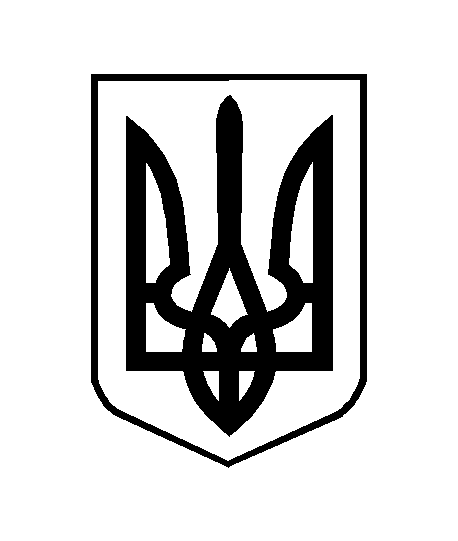 